Nákup teleskopického osvětlovacího stožáru pro CAS 20 a nákup elektrocentrályNa základě Smlouvy o poskytnutí dotace z rozpočtu MSK č. 00463/2014/KH ze dne 24.3.2014 byla poskytnuta investiční účelová dotace ve výši 100.000,- Kč účelově určena k úhradě uznatelných nákladů na nákup osvětlovacího teleskopického stožáru pro požární automobil CAS 20 a nákup elektrocentrály pro JSDH v obci Mořkov.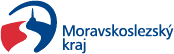 